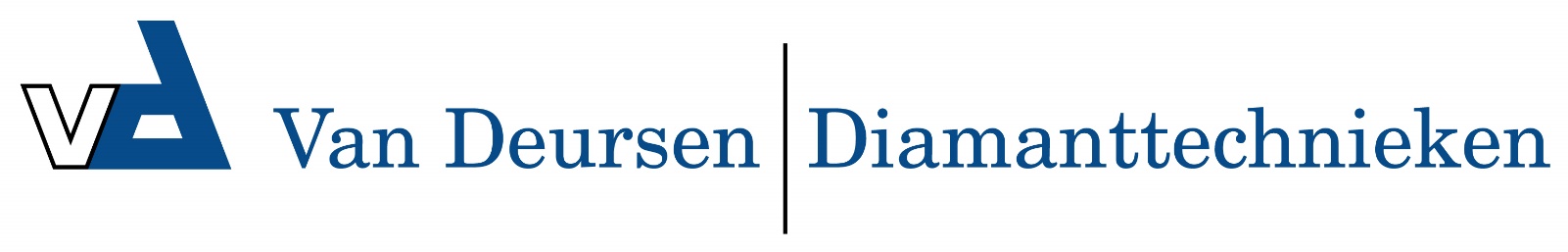 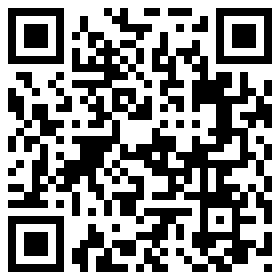 RS24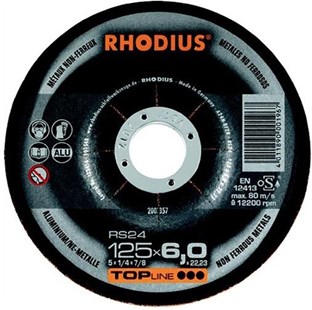 Speciaal vulmateriaal voorkomt dichtlopen van de schijf.In gesloten ruimtes is een goede afzuiging verplicht, omdat aluminiumstof in hoge concentratie tot explosies kan leiden.Toepassing: Non-ferrometalenRS24  A24N-BF28 RS24  A24N-BF28 RS24  A24N-BF28 RS24  A24N-BF28 RS24  A24N-BF28 115 x 7,0 x 22,2325200349€ 3,01125 x 7,0 x 22,2325200357€ 3,10180 x 7,0 x 22,2310200364€ 5,31230 x 7,0 x 22,2310200377€ 7,25